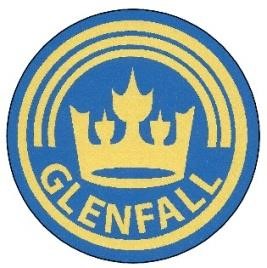 Glenfall Community Primary School Relationships & Sex Education Policy This policy should be reading in conjunction with: Safeguarding Policy Anti-bullying and Anti-Hate Policy Behaviour Policy Early Help Offer Disability Discrimination Act (Equal Opportunities) Pupil Premium Policy First Aid Policy Policy review: Document history: Aims and Objectives: The purpose of RSE is to assist young people to prepare for adult life by supporting them through their physical, emotional and moral development, and helping them to understand themselves, respect others and form and sustain healthy relationships.   Moral Values and Framework:   The school's provision is framed within the requirements of Section 46 of the Education (No 2) Act 1986 i.e. "to encourage pupils to have due regard to moral consideration and the value of family life”. We, of course, link this with our school’s core values. All health education issues are dealt with within the context of a family unit, referring to the stable loving relationship of adults with children.   Equal Opportunities:   All pupils are entitled to receive sex education regardless of ability, gender, race, religious belief or grouping. Through sex education, we seek to develop a positive view of sexuality.   Sex and Relationships: Ofsted Guidance   Schools should set out clearly what it is proposed pupils should have learned by the end of each key stage. Schools should make sure that values relevant to education about sex and relationships are consistently adhered to within the school so that, for example, homophobic attitudes do not go unchallenged. School programs of RSE should consider the information that young people receive from a variety of sources including the media and help them to treat it critically.   Primary schools should ensure that all pupils:   develop confidence in talking, listening and thinking about feelings and relationships  are able to name parts of the body and describe how their bodies work  can protect themselves and ask for help and support  are prepared for puberty       Glenfall Primary School Sex Education Policy   Learning Outcomes:   The following statements are offered as illustration of learning outcomes for RSE for each key stage. They draw on DfE and other guidance on RSE (OfSTED) and they reflect elements of the non-statutory framework for PSHCE. Those statements marked with an asterisk are part of the National Curriculum science requirements.   By the end of Key Stage 1   Pupils will be able to:   identify, name, draw and label the basic parts of the human body and say which part of the body is associated with each sense.  notice that animals, including humans, have offspring which grow into adults.  describe the importance for humans of exercise, eating the right amounts of different types of food, and hygiene.  recognise similarities and differences between themselves and others and treat others with sensitivity  identify and share their feelings with others  recognise safe and unsafe situations  identify and be able to talk with someone they trust  be aware that their feelings and actions have an impact on others  make a friend, talk with them and share feelings  use simple rules for dealing with strangers and for resisting pressure when they feel uncomfortable or at risk.   Pupils will know and understand:   that animals, including humans, grow and reproduce.  that humans and animals can produce offspring and these grow into adults.  the basic rules for keeping themselves safe and healthy  about safe places to play and safe people to be with  • the needs of babies and young people  ways in which they are like and different from others that they have some control over their actions and bodies  the correct names of the main external parts of the body including agreed names for sexual parts  why families are special for caring and sharing.   By the end of Key Stage 2:   Pupils will be able to:   describe the differences in the life cycles of a mammal, an amphibian, an insect and a bird.  describe the life process of reproduction in some plants and animals.  describe the changes as humans develop to old age. describe the changes experienced in puberty  recognise the impact of diet, exercise, drugs and lifestyle on the way their bodies function.  express opinions, for example, about relationships and bullying. Listening  to and supporting others  respect other people’s viewpoints and beliefs  recognise their changing emotions with friends and family and be able to express their feelings positively  identify adults they can trust and who they can ask for help  be self-confident in a wide-range of new situations, such as seeking new friends  form opinions that they can articulate to a variety of audiences  recognise their own worth and identify positive things about themselves  balance the stresses of life in order to promote their own mental health and well-being and that of others  see things from other people’s viewpoints, for example their parents and their carers  discuss moral questions  listen to, support their friends and manage friendship problems  recognise and challenge stereotypes, for example in relation to gender  recognise the pressure of unwanted physical contact, and know ways of resisting it.   Pupils will know and understand:   about sexual reproduction in animals.  that the life processes common to humans and other animals include growth and reproduction.  about the main stages of the human life cycle.  that safe routines can stop the spread of viruses including HIV  about the physical changes that take place at puberty, why they happen and how to manage them  the many relationships in which they are involved  where individual families and groups can find help  how the media impact on forming attitudes  about keeping ourselves safe when involved in risky activities  that their actions have consequences and be able to anticipate the results of them  about different forms of bullying people and the feelings of both bullies and victims  why being different can provoke bullying and know why this is unacceptable  about, and accept, a wide range of different family arrangements, for example, second marriages, fostering, extended families and three or more generations living together.   Pupils will have considered:   the diversity of lifestyles  the points of view of others, including their parents or carers  why being different can provoke bullying and why this is unacceptable  when it is appropriate to take a risk and when to say no and seek help  • the diversity of values and customs in the school and in the community  the need for trust and love in established relationships.   Organisation of Sex and Relationships Education:  By the end of KS 1 pupils will learn that animals, including humans, grow and reproduce and that humans and animals can produce offspring and these grow into adults. Any questions will be answered sensitively, using appropriate language, with due regard to the child’s age. Relationships education is prevalent throughout the Early Years Foundation Stage (EYFS) and Key Stage 1 (KS1)   PSHCE Scheme of Work:   Sex and Relationships Education is continuous throughout Key Stage 2 (KS2). Children will encounter some aspect of sex education in each year, not just in Y6. (Please refer to PSHCE Scheme of Work for further details). This will encourage children to raise the issues of concern early rather than feeling sex is a taboo subject.    The classroom climate can help discussion of sexual matters. P4C or circle time activities, drama work, discussions and the way teachers respond to children will all play their part in creating a safe, secure environment for open discussion. Throughout KS2, discussion is the major vehicle for teaching about sexual matters. Children’s questions about human reproduction and physical differences will be dealt with factually, honestly but tactfully. Part of this may be answering the specific question but referring the child back to the parents for a more specific answer.   The following sessions take place with the children’s class teachers.   Year 4: Personal Hygiene (short animation - Some of your bits ain’t nice) and Mummy Never Told Me story by Babette Cole. Year 5: Changes  Year 6: Supportive materials include: Human reproduction, Relationships and Growing up & Preparing for my periodIn the case of Y4, Y5 and Y6 children, parents are informed in advance of these sessions by email and are invited to discuss any concerns with the class teacher. Parents are also given the opportunity to view the videos//film clips that will be shown to the children and the scheme of work. The class teacher lead the sessions. Please see the PSHCE unit/scheme of Work with lesson details. Discussion with the class teacher always follows these programs. At all times, all pupils whether identifying as male, female, gender fluid and non-binary children are involved, although the opportunity to ask questions in same sex groups may be provided, if appropriate.   Sensitive Issues:   Any questions will be answered sensitively, using appropriate language, with due regard to the child’s age.   Terminology:   It is recommended in OFSTED guidance, that it is important for children to learn the language associated with body parts so that children are able to talk to doctors. Teachers will use the anatomically correct language for body parts.   Specific Issues:     Parents wishing to discuss any issue relating to sex education should consult the Head Teacher at any time. The ‘mechanics of reproduction’ is taught as part of the National Curriculum and is therefore compulsory. Where parents wish to withdraw a child from specific sex education they should contact the Head Teacher and confirm it in writing. The school follows the County Council's guidelines related to suspected child abuse. Incidents of sexual harassment will be taken seriously and fully investigated. A copy of the school's Behaviour Policy is available on the School’s website. During sex education lessons children receive information about personal hygiene; this will include references to issues concerning human sexuality if and when it arises. There is no legal requirement for any pupil to disclose whether he or she is infected or affected by HIV/AIDS. There are set procedures for dealing with injuries, which would prevent transmission of such diseases so that discrimination does not occur.   Working with Parents:   Parents are informed about the teaching of Sex Education. Opportunities to discuss individual pupils' needs are provided throughout the year by arrangement with the class teacher or Head Teacher. Parents’ evenings occur in the Autumn and Spring terms.   Monitoring and Evaluation:   Staff and pupils are involved in evaluating work. The Relationships and Sex Education Policy is regularly reviewed through the School Improvement planning procedures. The effectiveness of the policy is monitored by the PSHCE Leader in liaison with the class teachers and reported to the Governors. Any proposed amendments to this current policy will be presented to parents through email.   The Governing Body has full confidence in the staff of the school and believes that the best interests of the pupils and their parents will be served by the sensitive consideration of all matters relating to health and human sexuality. Parents should feel free to contact school on any issue of concern to them or their child.    Staff reviewer School Staff Governor reviewer Full Governing Body Policy approval Full Governing Body Date approved 2 March 2023 Frequency of review Every 3 years Date of next review March 2026 Version Issue date Summary of changes 0-1 2/3/23 Revised policy changed to new format Procedure updated in line with DfE guidance  2/5/23Page 6Statement boys and girls changed to male, female, gender fluid and non-binary children